Изобразительная деятельность (аппликация)Тема: «День Победы»Цель: Создать у детей настроение сопереживания прошедшим событиям Великой Отечественной войны. Расширять представления, знания детей о Великой Отечественной войне, празднике Победы.1. подготовить для ребенка шаблон звезды и цифры 9;2. Ребенок сам должен обвести шаблоны и вырезать их; также самостоятельно ребенку необходимо нарезать тонкие полоски из черной бумаги и приклеить на оранжевую широкую полоску (принцип георгиевской ленты); 3. расположить подготовленные ребенком элементы на половине альбомного листа, приклеить их;4. по желанию ребенок может дополнить открытку цветами, салютом и т.д. 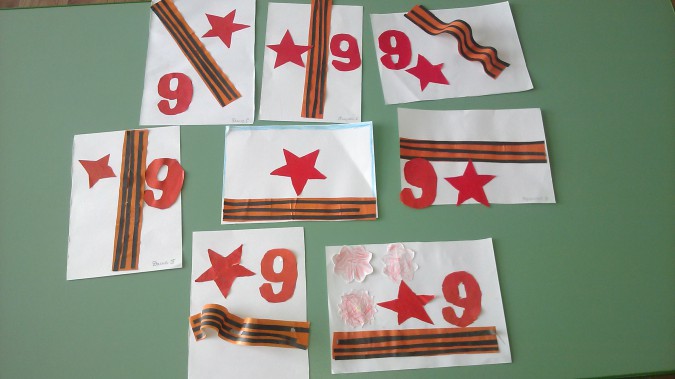 